Informacje o Bibliotece Publicznej Miasta i Gminy Ślesin                           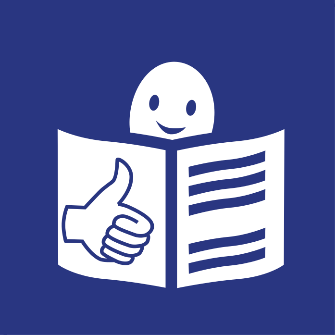   w języku łatwym do czytania – ETR  Biblioteka Publiczna Miasta i Gminy ŚlesinBiblioteka to miejsce dla dzieci, młodzieży, dorosłych i seniorów.W Bibliotece możesz :						wypożyczyć do domu książki, czasopisma i płyty z nagranymi książkami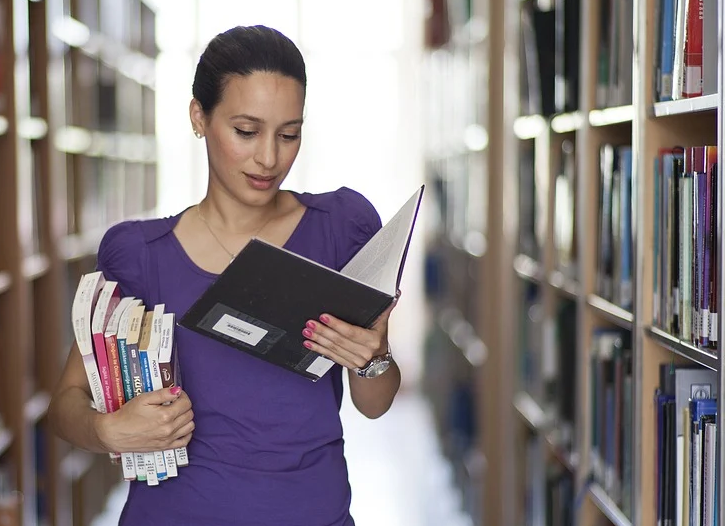 skorzystać z czytelni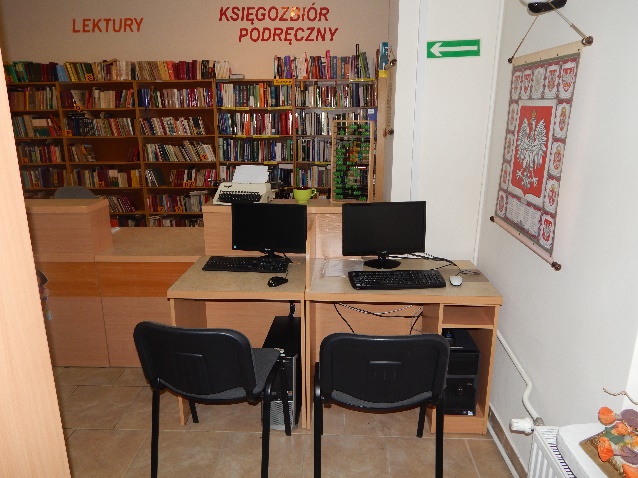 skorzystać z komputera i Internetu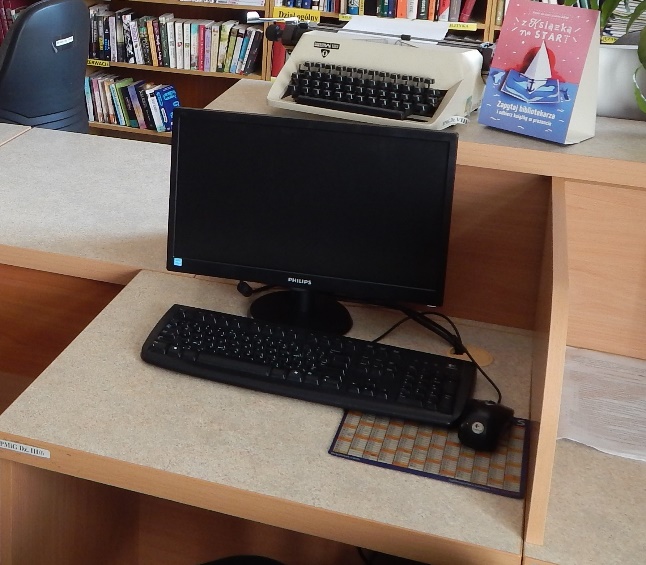 wziąć udział w spotkaniu z pisarzami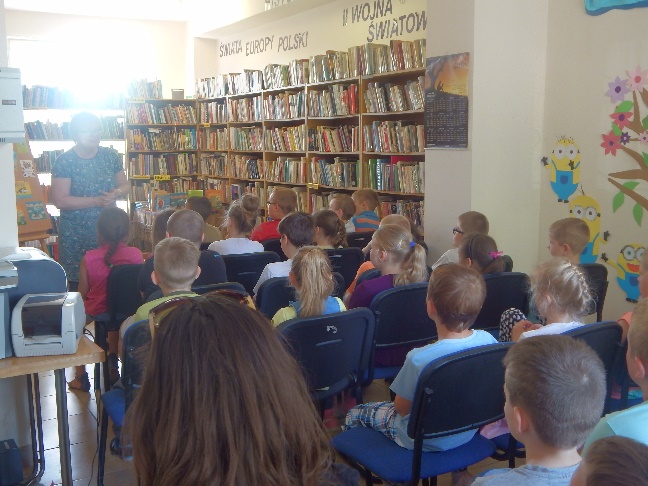 wziąć udział w warsztatach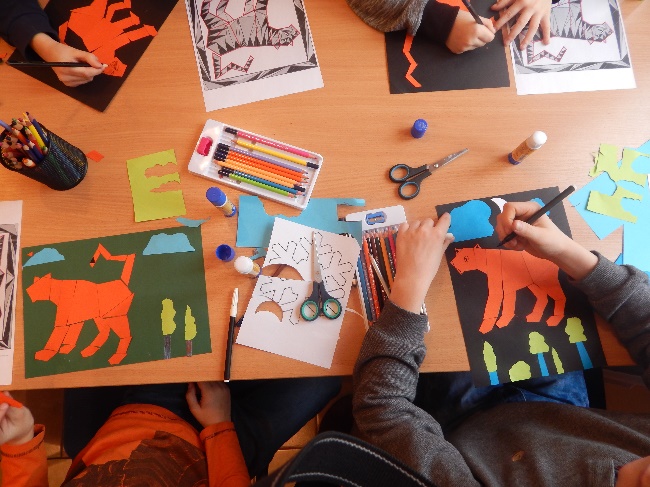 Wypożyczanie zbiorów bibliotecznychWypożyczyć książkę możesz w budynku głównym Biblioteki, przy ulicy Kleczewskiej 15  w Ślesinie. W pobliżu jest też Urząd Miasta i poczta.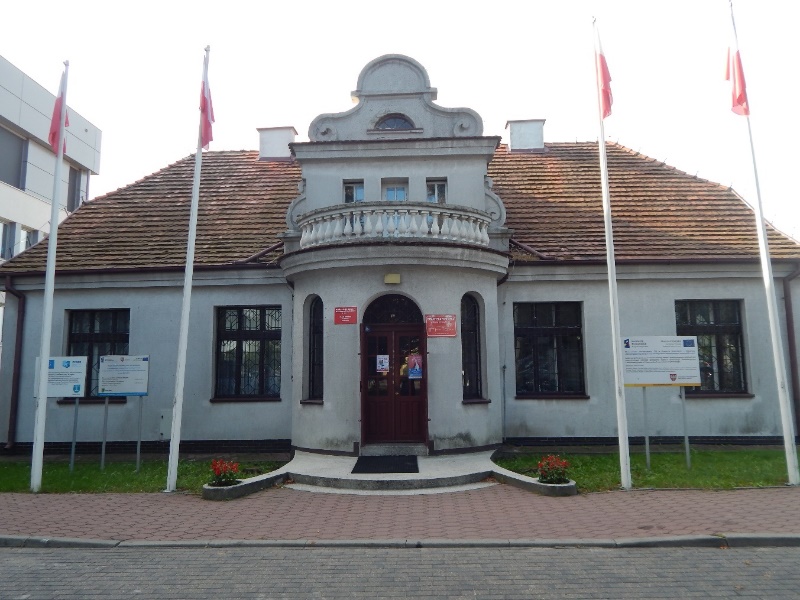 Godziny pracy Biblioteki w Ślesinie:poniedziałek: 10:00 – 18:00wtorek: 8:00 – 16:00środa: 10:00 – 18:00czwartek: 8:00 – 16:00piątek: 10:00 – 18:00Jeśli przyjedziesz do nas autem zaparkuj na specjalnie oznaczonym miejscu.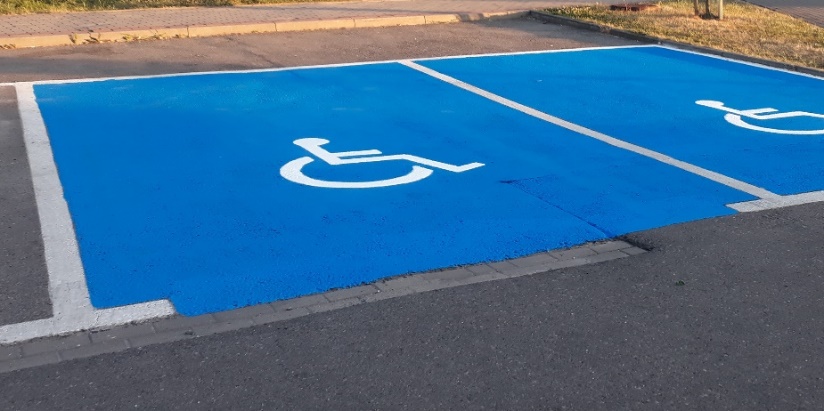 W budynku głównym Biblioteki w Ślesinie działa pętla indukcyjna. 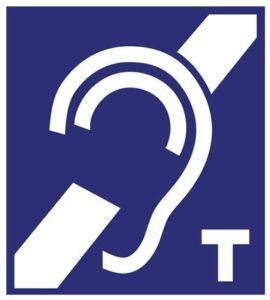 Książki możesz wypożyczyć też w filiach Biblioteki. Filia Biblioteki to biblioteka, która jest częścią Biblioteki w Ślesinie, ale znajduje się w innym miejscu. W ten sposób z Biblioteki mogą korzystać osoby w małych miejscowościach lub wsiach.Biblioteka w Ślesinie ma dwie filie.Filia w Szyszyńskich Holendrach, Szyszyńskie Holendry 112, w budynku Ochotniczej Straży Pożarnej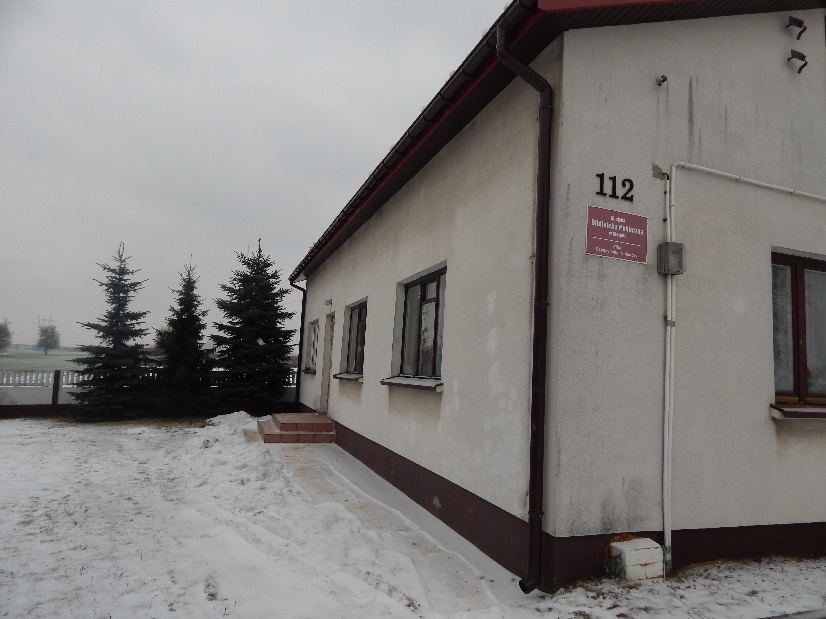 Godziny pracy w filii w Szyszyńskich Holendrachponiedziałek: 9:00 – 17:00wtorek: 9:00 – 17:00środa: 9:00 – 17:00czwartek: nieczynnepiątek: 9:00 – 17:00Filia w Licheniu Starym, przy ulicy Konińskiej 54, w pobliżu znajduje się przychodnia zdrowia, przedszkole oraz bank.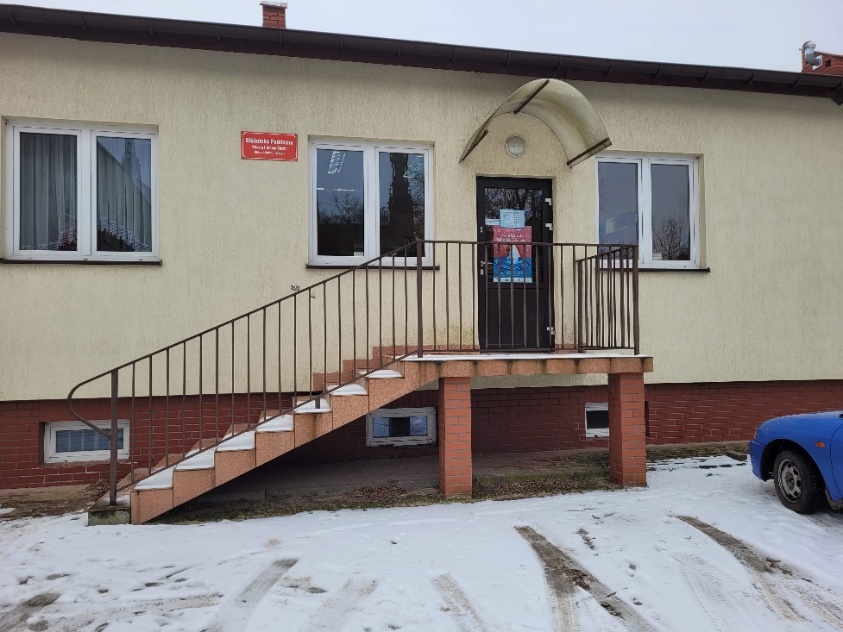 Godziny pracy w filii w Licheniu Starym:poniedziałek: 9:00 – 17:00wtorek: 8:00 – 16:00środa: 9:00 – 17:00czwartek: 8:00 – 16:00piątek: 9:00 – 17:00Kontakt z Biblioteką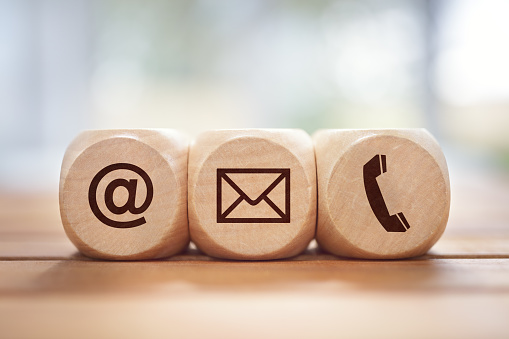 Jeśli chcesz się skontaktować z naszą biblioteką możesz:napisać pismo i wysłać je na adres :Biblioteka Publiczna Miasta i Gminy Ślesinul. Kleczewska 1562-561 Ślesinwysłać e-mail na adres:biblioteka@slesin.plzadzwonić sam lub korzystając z pomocy innej osoby na numer telefonu 63 270 40 64Zapraszamy do Biblioteki. Pracownicy Biblioteki chętnie pomagają każdemu, kto chce skorzystać z oferty Biblioteki.